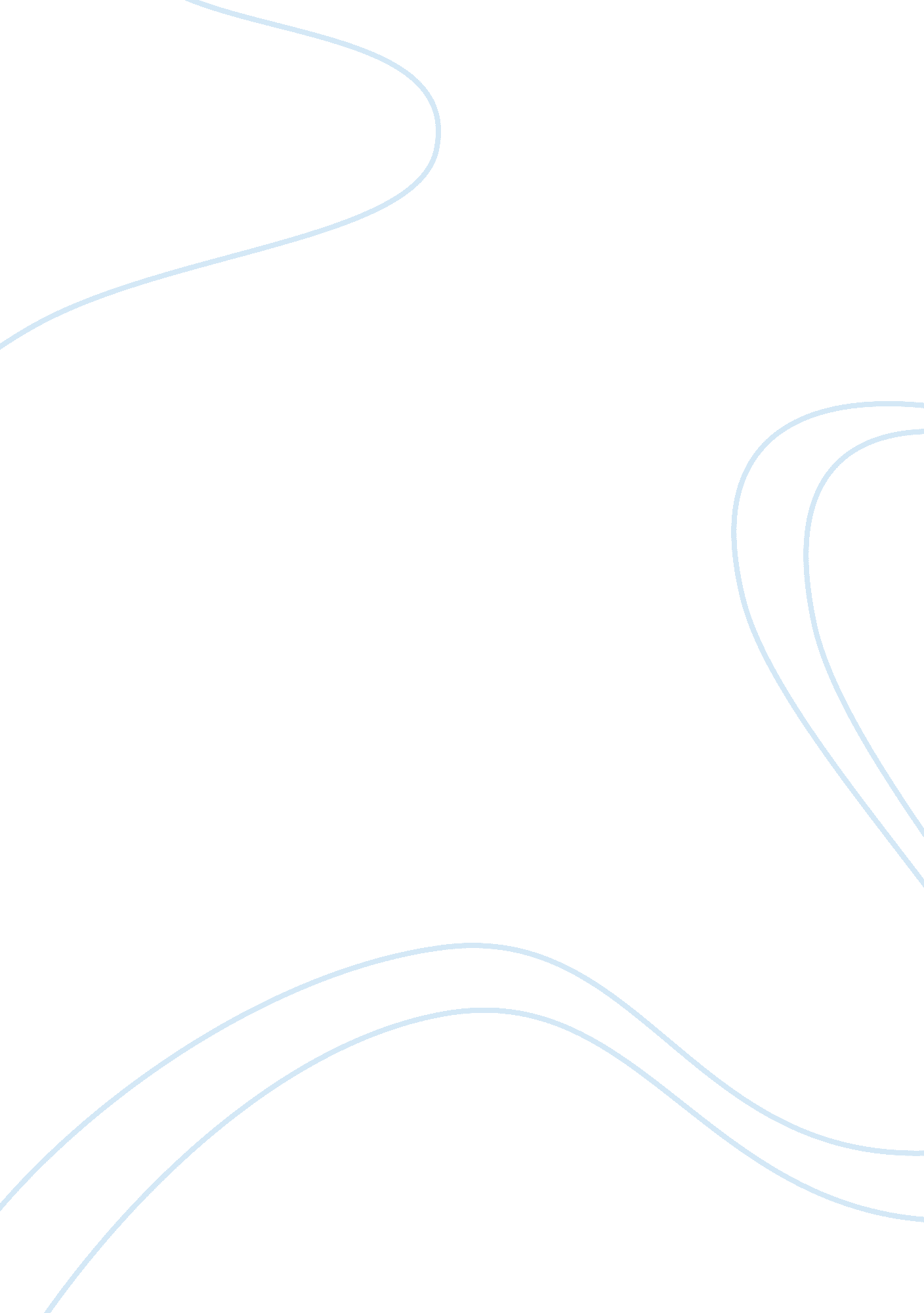 Math and studentsEducation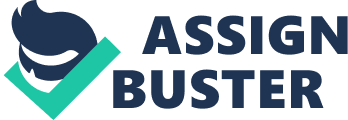 Math and Question one working in groups develop new skills and understanding of the problems henceare in a position to solve the problem competently. Therefore it is necessary to know the understanding level and the approaches applied by individual students, however where possible groups are good to deal so as to help the understanding of others. 
Question Two 
When the students carry out numerous tasks on algorithms they are in a position to handle different questions with different algorithms and still arrive at the same answer. This occurs in cases where there is the use of the traditional algorithms and the student made algorithms . The student made algorithm may be in a position to solve the problem competently delivering the answer. 
Question Three 
In the handling of problems of algorithm, mathematical validity is a preserve of testing efficiency. The search for validity leads to granting of certain rules of solving math algorithms. The student generated algorithm is different from the traditional algorithm when the answers are similar to those derived from traditional algorithm but the formula and procedure vary from the traditional algorithm. 
Question four 
For the algorithms generated by the students to be effective and understandable and be able to offer solutions to the math problem they should be minimal of errors from the beginning . Therefore the teacher should be in a position to monitor the work of the students with the algorithms from the beginning of the exercise to the end of the generation of the algorithm. The should be in a position to explain the algorithm and how it is operating (Tracey, 1993). 
References 
Tracey, M. (1993). Beyond the Right Answers; Exploring the Efficiency and Use of Algorithms. New York: Routeledge Publishers. 